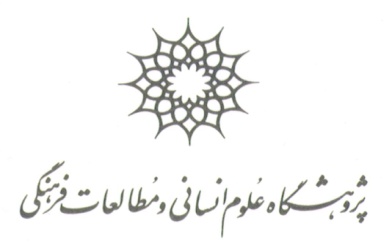 فرم پيش ثبت نام  الکترونیکی كارگاه" تفكر انتقادي درحلقه كند و كاو"   (اسفندماه91)نام:                                                                             نام خانوادگی:                                               سال تولد:                           محل تولد :       كد ملي:    	شماره تلفن:                                                             تلفن همراه:                                                          ایمیل:	آدرس پستی:میزان تحصیلات:                                                         رشته تحصیلی:سال اخذ آخرین مدرک تحصیلی:                                          دانشگاه محل تحصیل:میزان آشنایی با برنامه فبک:                                                                 طریقه آشنایی با برنامه فبک:در کدام یک از برنامه های گروه فبک و چه زمانی شرکت کردهاید؟ (حتماً نام برنامه را ذکر کنید)1-2-3-شغل:                                                 محل اشتغال:آدرس محل کار:                     اينجانب  ................................................................... متقاضي شركت در  تمامی روزها روز اول: تفكر انتقادي ، استدلال ،مغالطات - تمرين مغالطات اخلاقي روز دوم: جايگاه و ضرورت تفكر انتقادي در جامعه اسلامي و تمرين برخي مغالطات رايج در اين جوامع  - تفكر انتقادي در برنامه فلسفه براي كودكان و تمرين برخي مغالطات مبتلا   به كودكان روز سوم: مغالطات رايج در كلاس درس فلسفه براي كودكان- تفكر انتقادي در حلقه كندوكاو كودكان با حضور دانش آموزان غیبت بیش از يك جلسه، در کلّ دوره، به منظور شرکت در آزمون و اخذ گواهي مربوطه مجاز نمی باشد. توضیح اینکه منظور از هر جلسه، دوساعت است؛ (مثلاً 10 -8 )  		                                                               	                                                         تاريخ تكميل فرم :